LOVE IS ALL, R. GLOVER (and guest the Butterfly ball), 1974Song : G
Intro :  B X 4 sur chaque accord B   E   A   DLOVE IS ALL, R. GLOVER (and guest the Butterfly ball), 1974Song : G
Intro :  B X 4 sur chaque accord B   E   A   D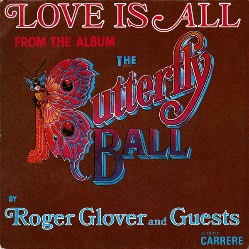 C         /G                 C    /    F
Everybody's got to live together
 C      /   G                    C   /      F
 All the people got to understand
 C             /         G                           C      /     F
 So love your neighbour like you love your brother
 G
   Come on and join the band

 C           /       G                          C   /        F
 Well all you need is love and understanding
 C      /     G                      C      /    F
 Ring the bell and let the people know
 C       /     G                     C    /      F
 We're so happy and we're celebrating
 G
 Come on and let your feelings show

        Am                         D
 Love is all, Well love is all
            G                                C
Love is all, can't you hear the call
    Am                                   D
So love is all you need/, love is all
           G                        C
You need at the butterfly ball

Break (4 « B » par accord)
 B   E   A   D

 C             /    G                     C     / F
    Ain't you happy that we're all together  C       /  G                      C      /    F
    At the ball in nature's countryside
 C              /       G                       C     /        F
    And although we're wearing different faces
 G
 Nobody wants to hide

 Am                          D
 Love is all and all is love and
      G                        C
It's easy, yes it's so easy
           Am                          D
At the Butterfly Ball where love is all
 G                C
 And it's so easy Break valse B   E   A   D X4 
C     /       G                         C     /      F
   All you need is love and understandingC           /        G                      C   /      F
  Hey, ring the bell and let the people know
 C           / G                         C   /     F
 We're so happy and we're celebratin'
 G
 Let your feelings show

 Am                              D             G               C
 Love is all, yes love is all at the Butterfly BaAall
            Am
Love is big, love is small
            D
Love is free, love is all
 G                          C
 At the Butterfly   Ball

 Am                                     D
     When you back's to the wall
                                       G
When you're starting to fall
                                          C
You got something to lean on
 Am               D
 Love is everything
                          G                              C
It can make you sing/ at the Butterfly Ball

           Am                   D                   G                            C
Love is all, I say love is all, yes love is all At the Butterfly Ball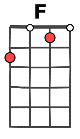 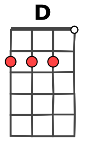 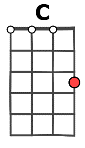 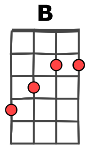 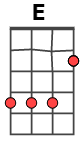 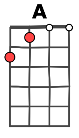 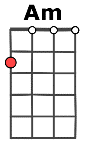 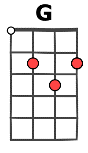 Et les barrés (I) pour le break et la « valse »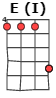 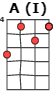 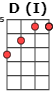 C     /       G                         C     /      F
   All you need is love and understandingC           /        G                      C   /      F
  Hey, ring the bell and let the people know
 C           / G                         C   /     F
 We're so happy and we're celebratin'
 G
 Let your feelings show

 Am                              D             G               C
 Love is all, yes love is all at the Butterfly BaAall
            Am
Love is big, love is small
            D
Love is free, love is all
 G                          C
 At the Butterfly   Ball

 Am                                     D
     When you back's to the wall
                                       G
When you're starting to fall
                                          C
You got something to lean on
 Am               D
 Love is everything
                          G                              C
It can make you sing/ at the Butterfly Ball

           Am                   D                   G                            C
Love is all, I say love is all, yes love is all At the Butterfly BallEt les barrés (I) pour le break et la « valse »